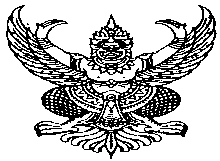 ประกาศองค์การบริหารส่วนตำบลเขาพระเรื่อง นโยบายมาตรฐาน คุณธรรม จริยธรรม*********************องค์การบริหารส่วนตําบลเขาพระ ในฐานะที่เป็นส่วนหนึ่งของกลไกในการขับเคลื่อน ภารกิจของรัฐ ได้ตระหนักและให้ความสําคัญยิ่งที่จะสนองเจตนารมณ์ด้านจริยธรรม ธรรมาภิบาลและการ ป้องกันการทุจริตและประพฤติมิชอบในภาครัฐ จึงขอประกาศว่า องค์การบริหารส่วนตําบลเขาพระ จะ มุ่งมั่นในอันที่จะปฏิบัติภารกิจหน้าที่ส่งเสริมและพัฒนาตําบลทั้งในด้านเศรษฐกิจ สังคม และวัฒนธรรม ด้วย ความซื่อสัตย์สุจริต ความยุติธรรม เสียสละ และมีจิตมุ่งบริการด้วยศักดิ์ศรีเพื่อให้ประชาชนในพื้นที่มีความอยู่ ดีกินดีและสร้างความไว้วางใจของประชาชน โดยมีหลักการสําคัญที่ข้าราชการและเจ้าหน้าที่ในสังกัดอยู่ดีกินดี และสร้างความไว้วางใจของประชาชน โดยมีหลักการสําคัญที่ข้าราชการและเจ้าหน้าที่ในสังกัดองค์การบริหาร ส่วนตําบลเขาพระทุกคน จะต้องยึดถือเป็นหลักการ และแนวทางในการปฏิบัติหน้าที่อย่างเคร่งครัด ดังนี้ 1. นําหลักปรัชญาเศรษฐกิจพอเพียงมาเป็นกรอบแนวทางในการปฏิบัติราชการ และ ประพฤติปฏิบัติตนเพื่อเสริมสร้างความสําคัญในคุณธรรม ความซื่อสัตย์สุจริตและความรอบรู้ที่เหมาะสม ดําเนินชีวิตด้วยความอดทน ความเพียร มีสติปัญญา และความรอบคอบ 2. ยึดมั่นในค่านิยมสร้างสรรค์ของเจ้าหน้าที่ของรัฐ และมาตรฐานทางคุณธรรม และ จริยธรรมของข้าราชการ พนักงาน และลูกจ้างองค์การบริหารส่วนตําบลเขาพระ เพื่อการประพฤติตนและ ปฏิบัติหน้าที่ให้มีประสิทธิภาพ และรักษามาตรฐานแห่งความดีงาม 3. ยึดถือและมุ่งมั่นต่อการพัฒนาตนเองให้สอดคล้องกับวัฒนธรรมองค์การบริหารส่วนตําบลเขาพระ คือ “เราจะพัฒนาตําบลสร้างความมั่นคงด้านอาชีพ รายได้และคุณภาพชีวิตพื้นฐานของประชาชน ปฏิบัติงานโดยยึดหลักคุณธรรมจริยธรรม มุ่งผลสัมฤทธิ์เรียนรู้ร่วมกัน เคารพและเชื่อมั่นกันและกัน พร้อมเป็น หนึ่งเดียว”จึงขอประกาศมาเพื่อทราบโดยทั่วกัน ประกาศ ณ วันที่ 13 เดือน พฤษภาคม พ.ศ. ๒๕624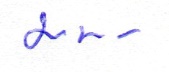 (นายมานพ  ฉ่ำพงษ์สันติ)                                            นายกองค์การบริหารส่วนตำบลเขาพระ